ЕЖЕДНЕВНЫЙ ОПЕРАТИВНЫЙ ПРОГНОЗвозникновения и развития чрезвычайных ситуацийна территории Воронежской области на 20.12.20231. Обстановка1.1. Метеорологическая обстановка(по данным Воронежского ЦГМС)Облачно. Небольшие (0,3-2 мм), местами умеренные (3-5 мм) осадки преимущественно в виде дождя. Местами туман. Ветер юго-западный 8-13 м/с, местами порывы 15-17 м/с. Температура ночью и днем 0…+5°С.1.2. Радиационно-химическая и экологическая обстановкаРадиационная, химическая и бактериологическая обстановка на территории региона в норме. Радиационный фон 11-18 мкР/час. Общий уровень загрязнения окружающей среды – удовлетворительный. Экологическая обстановка благоприятная – фоновые показатели атмосферного воздуха не превышают предельно допустимых концентраций.По данным Воронежского ЦГМС20 декабря метеорологические условия будут способствовать рассеиванию вредных примесей в приземном слое атмосферы.1.3. Наличие внутренних и внешних опасных биологических факторов, способных привести к возникновению и (или) распространению заболеваний с развитием эпидемий, массовых отравлений, превышению допустимого уровня причинения вреда здоровью человека.Санитарно-эпидемиологическая обстановка на территории области находится на уровне повышенного риска, в связи с выявлением очага африканской чумы свиней на территории ООО «АГРОЭКО-ВОРОНЕЖ» в Калачеевском муниципальном районе.С 20.10.2023 для органов управления и сил Калачеевского муниципального звена Воронежской территориальной подсистемы РСЧС введен режим чрезвычайной ситуации (Постановление администрации Калачеевского муниципального района Воронежской области от 20.10.2023 №1014).Согласно сведениям, представленным управлением ветеринарии Воронежской области, установлены ограничительные мероприятия (карантин) по заболеванию АЧСдо 22февраля 2024 года включительно на территории Воробьёвского, Калачеевского, Петропавловского и Бобровского муниципальных районов Воронежской области (Указ губернатора воронежской области от 20.10.2023 №362-у, Указ Губернатора Воронежской области от 22.10.2023 № 364-у, Указ Губернатора Воронежской области от 24.10.2023 № 367-у, Указ Губернатора Воронежской области от 10.11.2023 № 395-у, Указ Губернатора Воронежской области от 23.11.2023 № 431-у).Согласно сведениям, представленным управлением ветеринарии Воронежской области, установлены ограничительные мероприятия (карантин) по заболеванием лейкозом крупнорогатого скота:с 08 февраля 2023 года до 04 декабря 2025 года включительно на отдельных территориях Острогожского, Богучарского, Репьевского, Семилукского, Эртильского и Лискинского муниципальных районов Воронежской области (согласно: Приказу управления ветеринарии Воронежской области от 08.10.2023 № 32-п, Приказу управления ветеринарии Воронежской области от 21.03.2023 № 117-п, Приказу управления ветеринарии Воронежской области от 22.03.2023 № 119-п, Приказу управления ветеринарии воронежской области от 26.09.2023 № 337-п, Приказу управления ветеринарии Воронежской области от 11.10.2023 № 344-п, Приказу управления ветеринарии Воронежской области от 11.10.2023 № 343-п, Приказу управления ветеринарии Воронежской области от 17.10.2023№ 349-п, Приказу управления ветеринарии Воронежской области от 19.10.2023 № 359-п, Приказу управления ветеринарии Воронежской области от 19.10.2023 № 358-п, Приказу управления ветеринарии Воронежской области от 24.11.2023 № 398-п, Приказу управления ветеринарии Воронежской области от 04.12.2023 № 408-п).На территории субъекта сохраняется вероятность увеличения случаев заболевания населения гриппом и другими острыми респираторными вирусными инфекциями. Проводится комплекс профилактических мероприятий.1.4. Гидрологическая обстановка (по данным Воронежского ЦГМС)Гидрологическая обстановка на территории области в норме, на водоемах и водотоках области идет становление ледового покрова.1.5. Геомагнитная обстановка (по данным ИЗМИРАН)В прошедшие суткизарегистрирована магнитная буря. В ближайшие сутки геомагнитная активность будет меняться от слабовозмущенной до возмущенной.1.6. Сейсмическая обстановкаСейсмическая обстановка на территории области находится на уровне приемлемых потенциальных сейсмических рисков. По сведениям лаборатории глубинного строения, геодинамики и сейсмического мониторинга им. профессора А.П. Таркова Воронежского государственного университета, за прошедшие сутки зарегистрировано 11 телесейсмических землетрясений, одно из которых (телесейсмическое землетрясение в Китае) с магнитудой более 6 условных единиц. Сейсмический эффект на территории областименее 1 балла. 1.7. Техногенная обстановкаТехногенная обстановка на территории области находится на уровне приемлемых рисков.2. Прогноз возникновения происшествий (ЧС)Опасные метеорологические явления: не прогнозируются.Неблагоприятные метеорологические явления:не прогнозируются.Риски трансграничного характера: не прогнозируются.2.1. Природные и природно-техногенные источники ЧСНа территории области повышается вероятность возникновения аварийных ситуаций, связанных с повреждением (обрывом) линий связи и электропередач в населенных пунктах, падением веток и сучьев деревьев. Возможно увеличение случаев травматизма среди населения (Источник –высокий процент износа сетей (в среднем до 70%), порывы ветра до 15-17м/с).Вероятность возникновения ЧС – Р=0,3.Муниципальные образования с повышенным риском возникновения аварий на ЛЭП: городские округа город Воронеж, Нововоронеж, Новоусманский, Рамонский, Семилукский и Хохольский муниципальные районы.На территории области повышаются риски возникновения ДТП на трассах федерального и муниципального значения (Источник – нарушения правил дорожного движения, туман). Вероятность возникновения ЧС – Р=0,3.Участки дорог с повышенным риском возникновения ДТП: автодорога М-4 «Дон» - 519-524 км (Новоусманский муниципальный район); 589-610 км (Лискинский муниципальный район); 627-630 км (Бобровский муниципальный район); 655-677 км (Павловский муниципальный район), 694 – 697 км (Верхнемамонский муниципальный район); автодорога Р-22 «Каспий» подъезд к г. Саратову – 450-451 км (Борисоглебский городской округ).На территории области существует рискдеформации (обрушения) крыш зданий и сооружений, в том числе с широкоформатными пролетами (Источник – накопление снегозапасов).На территории области повышается вероятность травматизма населения в результате схода снежных масс и ледовых образований с крыш зданий.Вероятность возникновения ЧС – Р=0,4.2.2. Техногенные источникиНа территории областисохраняютсяриски возникновения техногенных пожаров в зданиях жилого, социально-культурного, бытового, производственного назначения, в том числе на системах жизнеобеспечения (Источник – нарушение правил устройства и эксплуатации электробытовых приборов, неосторожное обращение с огнем, нарушение правил пожарной безопасности, неисправность газового или электрооборудования, изношенность бытовых приборов,нарушение правил устройства и эксплуатации печи).Вероятность возникновения крупных техногенных пожаров (с гибелью 2 и более человек) – Р=0,2.Наибольшая вероятность возникновения пожаров в городском округе город Воронеж, Лискинском, Семилукском, Россошанском, Рамонском, Острогожском, Новоусманском, Бутурлиновском и Бобровском муниципальных районах.На системах жизнеобеспечения повышается вероятность возникновения техногенных аварий (Источник – высокий процент износа сетей (в среднем до 70%), отопительный сезон, порывы ветра до 15-17м/с).Вероятность возникновения ЧС – Р=0,3.Повышенный риск возникновения техногенных аварий на системах жизнеобеспечения населения в городском округе город Воронеж, Россошанском, Лискинском, Кантемировском, Новоусманском муниципальных районах.Из-за нарушения правил эксплуатации газового оборудования, самовольного подключения к газовым сетям, бесконтрольного использования неисправных газовых баллонов сохраняется вероятность взрывов бытового газа в жилых и дачных домах, возможны случаи отравления населения угарным газом.Вероятность возникновения ЧС – Р=0,1.Муниципальные образования с повышенным риском возникновения аварий: городской округ город Воронеж, Новоусманский и Павловский муниципальные районы.2.3. Риски возникновения происшествий на водных объектахНа территории области повышаетсявероятность возникновения происшествий и гибели людей на водных объектах (Источник –несоблюдение мер безопасности при нахождении на водных объектах в период становления ледяного покрова, туман, порывы ветра до 15-17 м/с).Вероятность возникновения ЧС – Р=0,3.Наибольшая вероятность возникновения происшествий в г.о.г. Воронеж, Рамонском, Семилукском,Хохольском, Лискинском, Павловском, Россошанском, Новохоперскоми Поворинском муниципальных районах и Борисоглебском городском округе.3. Рекомендованные превентивные мероприятияОрганам местного самоуправления и руководителям заинтересованных организаций:1. Поддерживать в готовности пожарно-спасательные формирования, аварийные бригады, коммунальные и дорожные службы к немедленному реагированию в случае возникновения аварийных и кризисных ситуаций.2. Совместно с территориальными органами федеральных органов исполнительной власти, органами исполнительной власти Воронежской области и их подчиненными подразделениями:реализовать меры по предупреждению возникновения аварийных и чрезвычайных ситуаций на автомобильных трассах; дорожным службам организовать дежурство на участках дорог с повышенным риском возникновения ДТП и возможным затруднением движения;продолжать проверки противопожарного состояния административных зданий, учебных учреждений, производственных объектов. Проводить комплекс мероприятий по повышению пожарной безопасности на объектах с массовым пребыванием людей, обратить особое внимание на ВУЗы, общеобразовательные школы, дошкольные учреждения. Выявлять места проживания неблагополучных в социальном отношении семей, одиноких пенсионеров и инвалидов, а также ветхого жилья, уделяя особое внимание организации профилактической работы с данной категорией населения;проводить разъяснительную работу с потребителями (абонентами) природного газа по пользованию газом в быту и содержанию ими газового оборудования в исправном состоянии, о необходимости заключения договоров на техническое обслуживание внутридомового газового оборудования со специализированной организацией;осуществлять ежедневный контроль функционирования объектов ТЭК и ЖКХ, а также контроль готовности аварийно-восстановительных бригад муниципальных образований к реагированию на возникновение аварий.3. В целях обеспечения безопасности граждан на водных объектах и пропаганды знания в области охраны жизни людей на водоемах руководствоваться распоряжением правительства Воронежской области от 29.11.2022 №1263-р «Об организации мероприятий по обеспечению безопасности на водных объектах области в 2023 году» и Региональным планом организации взаимодействия сил и средств, предназначенных для поиска и спасания людей на водных бассейнах Воронежской области от июля 2023 года.4. В целях минимизации рисков возникновения новых очагов сибирской язвы и лейкоза животных организовать контроль за эпидемиологической обстановкой, направленный на своевременное обнаружение и не распространение заболеваемости. Обеспечить информирование населения по вопросам, связанным с опасностью данного заболевания и неотложными действиями в случае его возникновения или подозрения на это заболевание.5. В целях недопущения возникновения вспышки АЧС организовать контроль за эпидемиологической обстановкой, направленный на своевременное обнаружение и не распространение заболеваемости. Обеспечить информирование населения по вопросам, связанным с опасностью АЧС и неотложными действиями в случае возникновения заболевания АЧС или подозрения на это заболевание, а также связанным с соблюдением ветеринарных требований хозяйствующими субъектами при осуществлении охоты и хозяйственной деятельности.Проводить мероприятия в соответствии с приказом Минсельхоза России от 27.01.2021 №37 «Об утверждении ветеринарных правил осуществления профилактических, диагностических, ограничительных и других мероприятий, установления и отмены карантина и иных ограничений, направленных на предотвращение распространения и ликвидацию очагов АЧС».6. В связи спогодными условиями:организовать комплекс превентивных мероприятий, направленных на предупреждение чрезвычайных ситуаций, минимизацию их последствий;проинформировать и при необходимости усилить дежурные службы потенциально опасных, критически важных, социально значимых объектов с последующим получением подтверждения о прохождении прогнозной информации и принятых мерах по реагированию на прогноз;обратить внимание на устойчивое функционирование систем жизнеобеспечения населения, слабо закреплённые конструкции, крановое оборудование, на устойчивость рекламных щитов и новогодних елок;подготовить к использованию в работе резервные источники электропитания, особое внимание обратить на резервные источники питания на социально значимых объектах с ночным пребыванием людей и котельные в районах с наибольшей вероятностью нарушения электроснабжения;принять дополнительные меры к обеспечению бесперебойного функционирования всех систем жизнеобеспечения, объектов социальной сферы и коммунальных служб;организовать вывоз накопившихся снежных масс от домовладений;проверить исправность и готовность к работе снегоуборочной техники, при необходимости организовывать своевременную расчистку дорожного полотна автомобильных дорог от снега;  уточнить наличие количества песко-соляных смесей, при необходимости осуществлять отсыпку дорожного полотна и пешеходных тротуаров песко-соляной смесью;обеспечить нормальное функционирование транспортного сообщения, ограничивать скорости движения на отдельных (опасных) участках трасс федерального и местного значения; в учащенном режиме информировать население о состоянии дорожного покрытия, плотности потоков дорожного движения на участках автотрасс; перераспределять (ограничивать) потоки автомобильного движения, при возможности организовывать объезды опасных участков; в случае длительной задержки движения автотранспорта определить места обогрева, питания, пункты временного размещения людей;организовать патрулирование участков федеральных автомобильных дорог, подверженных повышенным рискам возникновения ДТП;организовать своевременную очистку крыш зданий и сооружений от снежных масс и ледовых образований;проинформировать организаторов проведения мероприятий на открытом пространстве с целью обеспечения безопасности участников мероприятий.7. Довести информацию до населения через СМИ:о соблюдении правил дорожного движения и скоростного режима на автодорогах области;о правилах эксплуатации электробытовых и газовых устройств;о соблюдении правил эксплуатации при использование обогревательных приборов и печей;об опасности схода снежных масс и ледовых образований с крыш зданий и сооружений;о необходимости соблюдения мер предосторожности при усилении ветра;о правилах поведения во время тумана;об опасности выхода на тонкий лед водоемов.8. Поддерживать на необходимом уровне запасы материальных и финансовых ресурсов для ликвидации чрезвычайных ситуаций. При возникновении предпосылок ЧС, немедленно докладывать старшему оперативному дежурному ЦУКС и принимать все необходимые мер для смягчения последствий.ЕДДС муниципальных районов и городских округов:Организовать взаимодействие с главами сельских поселений по мониторингу обстановки на водных объектах в местах массового выхода людей на лед.Усилить мониторинг аварий на системах жизнеобеспечения. Если существует угроза нарушения жизнеобеспечения населения, немедленно доводить информацию до ОДС ЦУКС.Для мониторинга обстановки использовать информационные системы и ресурсы: ЛК ЕДДС, МКА ЖКХ, портал по термическим точкам МЧС России, ПК ЦУП, АПК «Безопасный город». Организовать взаимодействие с администрациями объектов, обслуживающими организациями зданий, сооружений, жилых домов, для своевременной очистки крыш от снежных масс.Организовать своевременное реагирование коммунальных служб на обращения граждан по очистке крыш зданий и сооружений от снежных масс.При возникновении ЧС и происшествий, проведении тренировок, прогнозировании неблагоприятных (опасных) метеорологических явлений в обязательном порядке использовать в работе модели развития обстановки, разработанные ОДС ЦУКС и размещенные на файловом обменнике с ЕДДС (FileZilla).Доводить до глав районов, сельских поселений, дежурных диспетчерских служб потенциально опасных и социально значимых объектов модели и прогноз развития ЧС.Кривотулова Надежда Владимировна (473)296-93-69МЧС РОССИИГЛАВНОЕ УПРАВЛЕНИЕ МИНИСТЕРСТВА РОССИЙСКОЙ ФЕДЕРАЦИИ ПО ДЕЛАМ ГРАЖДАНСКОЙ ОБОРОНЫ, ЧРЕЗВЫЧАЙНЫМ СИТУАЦИЯМ И ЛИКВИДАЦИИ ПОСЛЕДСТВИЙ СТИХИЙНЫХ БЕДСТВИЙ ПО ВОРОНЕЖСКОЙ ОБЛАСТИ(Главное управление МЧС Россиипо Воронежской области)ул. Куцыгина, 28, г. Воронеж, 394006 Тел. 8(473)271-20-82, факс 8(473)271-20-82e-mail: mchs-vrn@36.mchs.gov.ruот19.12.2023   № 405-19-3-2На № __________от______________Органам управления Воронежской территориальной подсистемы РСЧСГлавам местного самоуправления городских    округов и муниципальных районовВоронежской областиЕдиным дежурно-диспетчерским службаммуниципальных районов и городских округов Воронежской областиГлавам городских и сельских поселений муниципальных образованийВоронежской областиНачальникам ПСЧЗаместитель начальника центра(старший оперативный дежурный)подполковник внутренней службы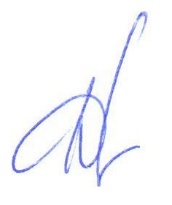 П.А. Дмитриев